Strakonice dne: 27. 6. 2017Objednací listč. 98/17/7 Předmět objednávky 	Množství	Předpokl. cena Kč 	Celkem: 	130 240,00 Kč Popis objednávky:Objednáváme kompletní  provedení akce: "Oprava Božích muk ve Starém Dražejově" na základě provedeného poptávkového řízení. Stavební práce budou provedeny dle schválené PD vypracované Jiřím Urbánkem, Hraniční 70, Přední Ptákovice, 386 01 Strakonice. Termín realizace: srpen - září 2017 (předání objednateli: do 30.9.2017). Cena bez DPH činí 107.636,- Kč, tj. cena včetně DPH 21 % činí 130.240,- Kč. Záruka za dílo 36 měsíců od předání dokončeného díla. Splatnost faktury vystavené po dokončení a předání díla: 21 dní.Termín dodání : 30. 9. 2017 Vyřizuje: Ing. Oldřich Švehla														Bankovní spojení: ČSOB, a.s., č.ú.: 182050112/0300	IČ: 00251810		DIČ: CZ00251810	Upozornění:	Na faktuře uveďte číslo naší objednávky.			Kopii objednávky vraťte s fakturou.			Schválil:	Ing. Jana Narovcová	vedoucí odboru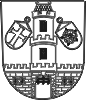 Město  StrakoniceOdbor majetkovýDodavatel:VKS stavební s.r.o.Na Dubovci 140386 01  StrakoniceIČ: 26101262 , DIČ: CZ26101262Oprava Božích muk ve Starém Dražejově-stavební práce1ks130 240,00Tel. kontakt:383 700 322E-mail:oldrich.svehla@mu-st.cz